Домашнее задание «Стилевое форматирование»Выберите (отметьте галочкой) форматы текстовых файлов: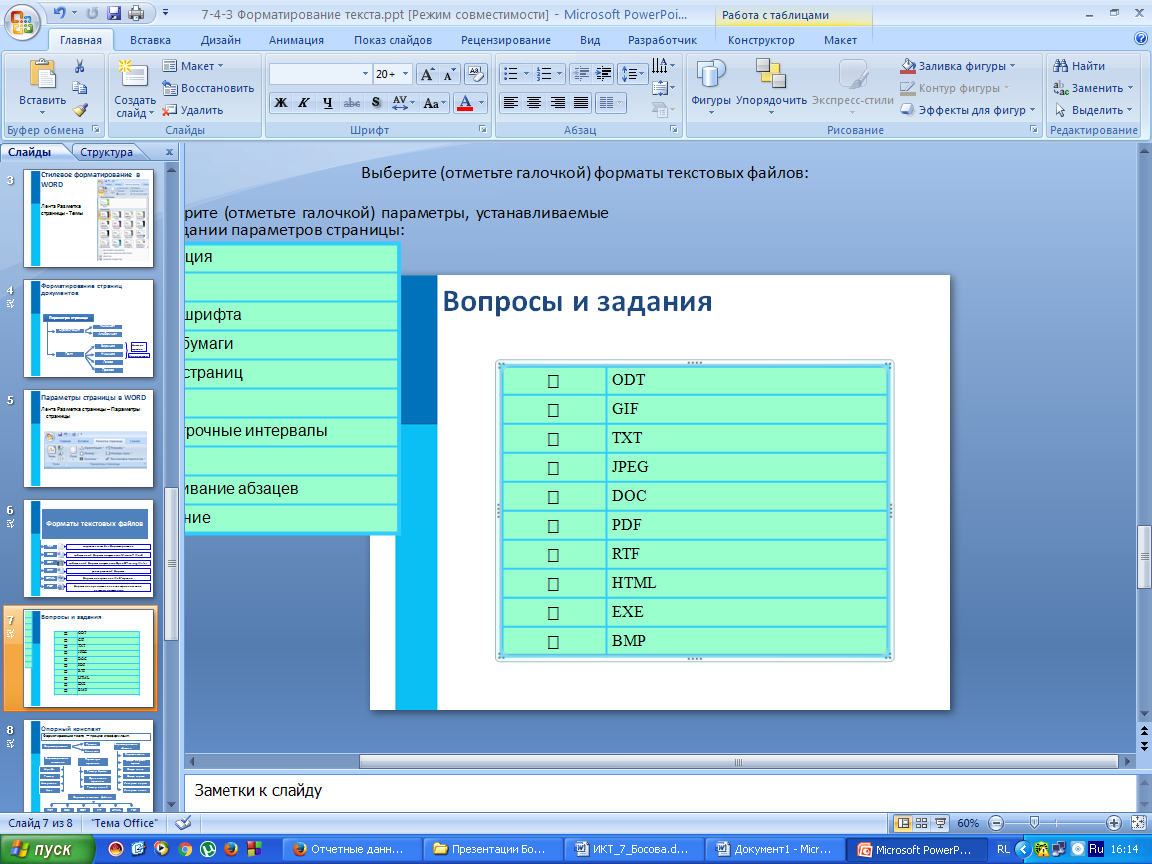 Выберите (отметьте галочкой) параметры, устанавливаемые при задании параметров страницы: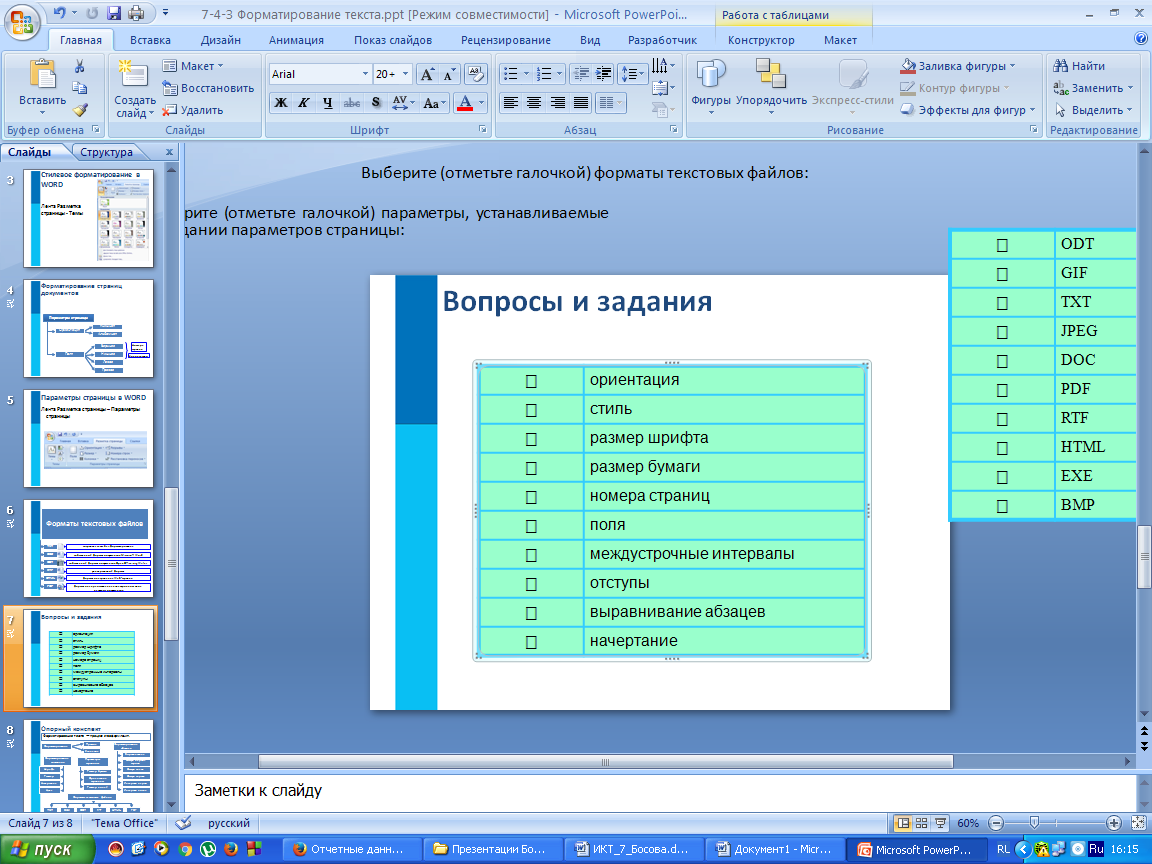 